§2152-A.  State-owned solid waste disposal facilities; purpose, management and operation; disposal of municipal solid waste1.  Purpose of State-owned solid waste disposal facilities.  The Legislature finds that the purpose of State-owned solid waste disposal facilities is to ensure that adequate disposal capacity is available for the disposal of solid waste generated within the State through the development of new disposal capacity for anticipated state disposal capacity needs and the operation of existing facilities to address current state disposal capacity needs.[PL 2019, c. 291, Pt. A, §2 (NEW).]2.  Consistency with solid waste management hierarchy.  The Legislature intends that all aspects of the management and operation of State-owned solid waste disposal facilities be conducted in a manner that maximizes alignment with the solid waste management hierarchy under section 2101.The bureau, the operators of State-owned solid waste disposal facilities and the department shall ensure that the acceptance of waste at State-owned solid waste disposal facilities is consistent with the hierarchy and that options for the management of such waste that represent a higher priority on the hierarchy are not otherwise reasonably available.[PL 2019, c. 291, Pt. A, §2 (NEW).]3.  Disposal of municipal solid waste at State-owned solid waste disposal facilities; department authorization criteria; department limitation of disposal.  The Legislature intends that the State prioritize the disposal at State-owned solid waste disposal facilities of special wastes for which there are limited disposal options in the State and minimize the disposal at State-owned solid waste disposal facilities of non-bypass, unprocessed municipal solid waste.  In accordance with this intent and with the provisions of this chapter and chapter 13, the department may:A.  Authorize the land disposal of non-bypass, unprocessed municipal solid waste at a State-owned solid waste disposal facility only when:(1)  A specific need for the disposal has been identified by the bureau and the operator of the facility;(2)  The disposal is consistent with the solid waste management hierarchy under section 2101, as determined by the department; and(3)  Options for the management of the waste that represent a higher priority on the hierarchy are not otherwise reasonably available, as determined by the department; and  [PL 2019, c. 291, Pt. A, §2 (NEW).]B.  Limit the volume of municipal solid waste disposed of at a State-owned solid waste disposal facility and the duration of such disposal through the imposition of such limitations under the facility's license.  [PL 2019, c. 291, Pt. A, §2 (NEW).][PL 2019, c. 291, Pt. A, §2 (NEW).]SECTION HISTORYPL 2019, c. 291, Pt. A, §2 (NEW). The State of Maine claims a copyright in its codified statutes. If you intend to republish this material, we require that you include the following disclaimer in your publication:All copyrights and other rights to statutory text are reserved by the State of Maine. The text included in this publication reflects changes made through the First Regular and First Special Session of the 131st Maine Legislature and is current through November 1, 2023
                    . The text is subject to change without notice. It is a version that has not been officially certified by the Secretary of State. Refer to the Maine Revised Statutes Annotated and supplements for certified text.
                The Office of the Revisor of Statutes also requests that you send us one copy of any statutory publication you may produce. Our goal is not to restrict publishing activity, but to keep track of who is publishing what, to identify any needless duplication and to preserve the State's copyright rights.PLEASE NOTE: The Revisor's Office cannot perform research for or provide legal advice or interpretation of Maine law to the public. If you need legal assistance, please contact a qualified attorney.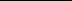 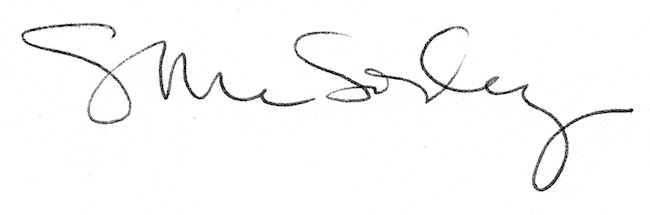 